Simple Squamous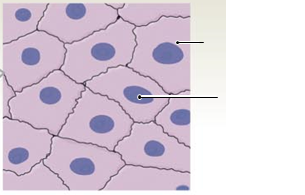 Simple Cuboidal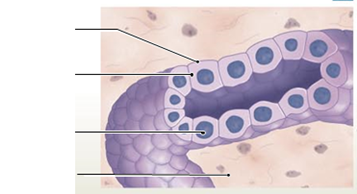 Simple Columnar 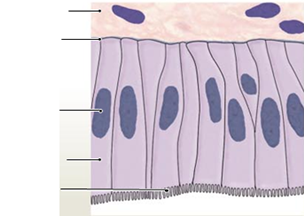 Pseudostratified Columnar 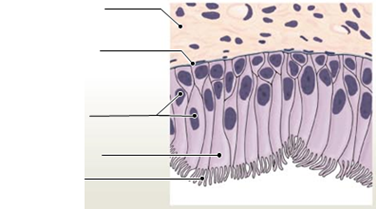 Stratified Squamous 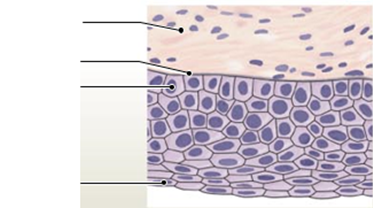 Transitional 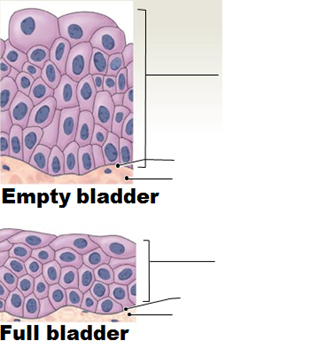 Loose, or Areolar Connective 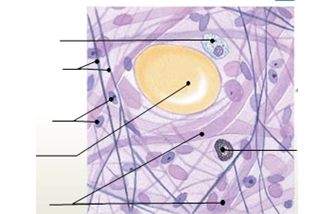 Adipose 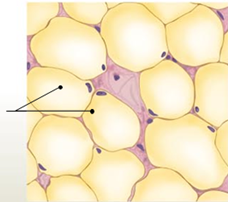 Dense Collagenous Connective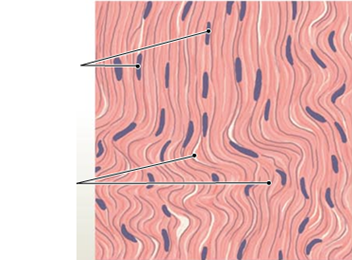 Dense Elastic Connective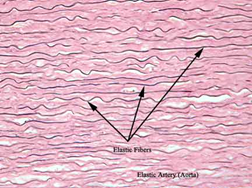 Hyaline Cartilage 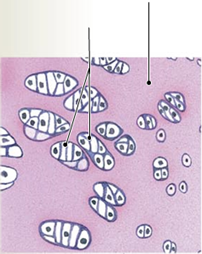 Fibrocartilage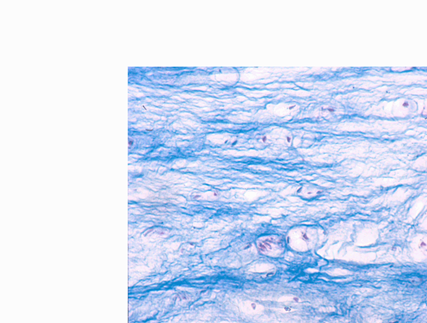 Elastic Cartilage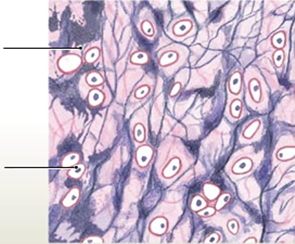 Bone 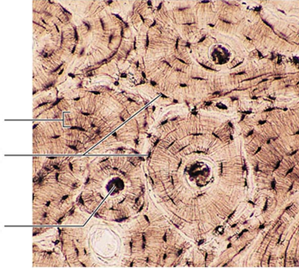 Blood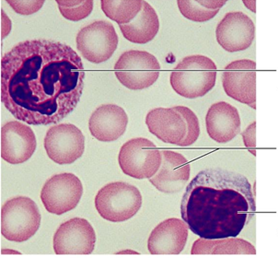 Skeletal Muscle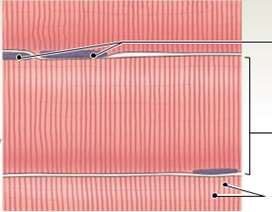 Cardiac Muscle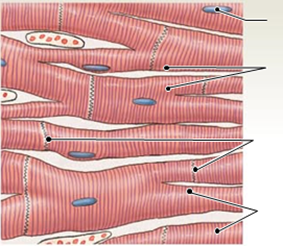 Smooth Muscle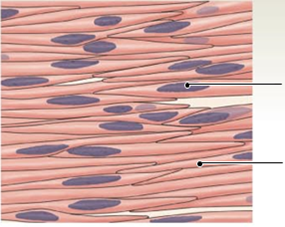 Nervous  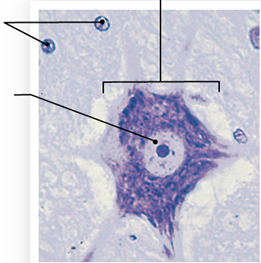 